Hvilke personlighedstræk har ________ som barn?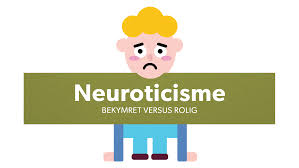 			Eksempel: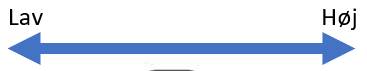 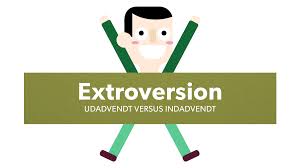 			Eksempel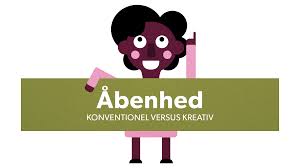 			Eksempel: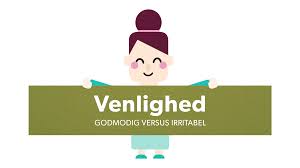 			Eksempel: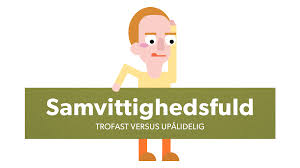 			Eksempel:Diskuter i gruppen: hvornår ligger personlighedstrækkene fast?